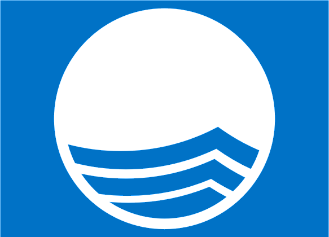 BANDEIRA AZUL 2020EMBARCAÇÕES ECOTURÍSTICASDECLARAÇÃOEsta candidatura é considerada um contrato entre o Operador da Embarcação Ecoturística ___________________________________ e a FEE. Assinando, confirmamos que a informação inserida no processo de candidatura é correta e que as obrigações serão cumpridas.   O Operador Ecoturístico compromete-se a arriar a Bandeira Azul se um critério imperativo se encontrar em incumprimento e informar de imediato a Coordenação Nacional do Programa Bandeira Azul.  Estamos informados que se reserva ao Júri Nacional do Programa Bandeira Azul 2020 e ao Júri Internacional o direito de recusar ou arriar a Bandeira Azul, caso o Operador da Embarcação Ecoturística seja considerado responsável por violar as normas ambientais nacionais ou por qualquer ato contrário aos objetivos e ao espírito do programa internacional de Bandeira Azul.____________________,____ de ______________ de 2020		________________________________________	                                                                                      Assinatura Coordenação InternacionalInternational Co-ordination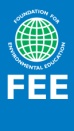 Coordenação NacionalNational Co-ordination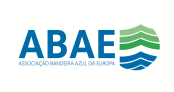 Logo do Operador da Embarcação EcoturísticaFriluftsrädetScandiagade, 132450 Københaven SVDENMARKTel: +45 70 22 24 27info@fee.globalhttp:www.blueflag.globalFriluftsrädetScandiagade, 132450 Københaven SVDENMARKTel: +45 70 22 24 27info@fee.globalhttp:www.blueflag.globalAssociação Bandeira Azul da EuropaRua General Gomes Araújo, Edifício Vasco da Gama, Bloco C, piso 11350 - 355 LISBOATel: 213 942 740Tlm:938 118 352bandeira.azul@abae.pt https://bandeiraazul.abae.ptAssociação Bandeira Azul da EuropaRua General Gomes Araújo, Edifício Vasco da Gama, Bloco C, piso 11350 - 355 LISBOATel: 213 942 740Tlm:938 118 352bandeira.azul@abae.pt https://bandeiraazul.abae.ptMorada:  Tel: Fax: E-mail:http:www. 